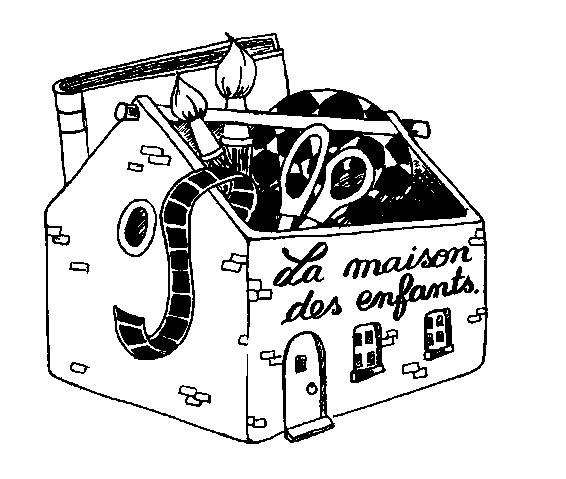 Projet pédagogiquede« La Maison des Enfants »Projet pédagogique de « La Maison des Enfants »Sections de Libramont et NeufchâteauStatut juridique : ASBLPourquoi un projet pédagogique ?Pour aider cet enfant « adulte de demain » à: S’émerveiller,  se responsabiliser, Grandir tout en restant un enfant,Construire son avenir dans le plaisir d’être en vacances.Pour lui faire découvrir et partager les valeurs de notre A.S.B.L. en mettant en avant l’épanouissement personnel, l’acquisition de la confiance en soi, la socialisation, la solidarité, l’écoute, l’autonomie, le sens des responsabilités, la liberté, la créativité, le développement corporel, la curiosité d’esprit et l’esprit critique.Mais aussi pour :Que les enfants puissent profiter d’un lieu de rencontre, où l’on joue ensemble et où l’on partage la vie d’autres enfants.Pour permettre aux enfants de passer d’agréables congés scolaires en découvrantdes activités auxquelles ils n’ont pas toujours accès.Pour donner la possibilité aux parents qui travaillent de concilier leur vieprofessionnelle et familiale, notamment en offrant à leurs enfants un lieuproche de chez eux, adapté aux besoins de leurs enfants tout en restant accessiblefinancièrement.Pour promouvoir un mode de vie où les habitudes saines sont favorisées afin deles transmettre aux enfants.Qui accueillons-nous ?Tout enfant de 2.5 ans à 15 ans, sans sélection particulière (sociale, économique,..) et dans le respect des convictions idéologiques ou politiques de chacun le tout dans les limites d’encadrement prévues par la réglementation ONE selon l’agrément « Centre de vacances ».Comment ?Objectifs :A .Objectifs pédagogiques :Organiser et coordonner des actions adaptées aux besoins et rythme de chacun :Pour chaque période de fonctionnement, des activités en rapport avec un thème sont déclinées. Elles doivent correspondre aux attentes des enfants, à leurs différents besoins (détente, sport, découverte, expérimentation, éveil culturel, activités manuelles), être équilibrées dans la journée en fonction des capacités de réceptivité et de concentration de ceux-ci. Ces actions devront s’inscrire dans un cadre sécurisé et sécurisant.Renforcer la solidarité des enfants dans le groupe et vers l’extérieur :Le Centre de vacances a un rôle d’éducation. Les enfants d’aujourd’hui sont les citoyens, adultes de demain. Il s’agit dès lors de les aider à s’intégrer dans la société. Il est important de favoriser la solidarité entre eux dans la vie quotidienne, lors d’activités en groupes, de participer à l’apprentissage de la vie en collectivité et de mettre en évidence la notion de respect de soi, des autres et de l’environnement.Intégrer les notions d’hygiène et de santé dans les activités et le quotidien :L’enfant doit prendre conscience très tôt de l’importance d’une bonne hygiène de vie ; c’est avec la famille et l’école que nous pouvons, au travers des activités et des projets ludiques, participer à cet apprentissage.C’est pourquoi il est essentiel de mettre en place de bonnes habitudes. Celles-ci permettront le développement physique et psychologique cohérent de l’enfant.Proposer une alimentation variée et adaptée au développement de l’enfant est donc essentiel.C’est aussi l’occasion de sensibiliser les enfants aux « mercis », aux « s’il-vous-plait », ainsi qu’à une attitude correcte pendant la prise des repas et donc au respect de la nourriture.Mais aussi, il est nécessaire de :Favoriser le développement physique de l’enfant, selon ses capacités, par la pratique du sport, de jeux ou d’activités de plein air.Libérer la créativité de l’enfant, son accès et son initiation à la culture par des activités variées d’animation, d’expression, de création et de communication.Favoriser l’intégration sociale de l’enfant, dans le respect des différences et dans un esprit de coopération et d’une approche multiculturelle.Développer l’apprentissage de la citoyenneté et de la participation.Développer le respect de l’environnement (gestion des déchets, protection et préservation de la nature…).Comment atteindre ces objectifs ?En proposant aux enfants des activités récréatives mais structurées, ludiques, variées et adaptées à leur âge. Ces activités prenant en compte le rythme et les potentialités de chacun.En laissant des moments de liberté, de choix, de repos afin de répondre aux besoins de chacun.Ces activités viseront l’apprentissage :Du Savoir-être au travers de la découverte des autres et de la vie en groupe ( socialisation ).Du Savoir-faire (activités sportives, manuelles…).Et pourquoi pas du Savoir (Prise de conscience de soi, des autres et de ce qui nous entoure…). B .Matériel mis à disposition :-Matériel créatif (peintures, crayons, ciseaux,..)-Matériel de récupération pour les bricolages.-Matériel sportif adapté.-Matériel de circomotricité.-Déguisements, marionnettes (jeux d’imitation).-Matériels de jeux extérieurs (vélos, trottinettes, patins à roulettes, cordes à sauter...)-Salle de psychomotricité, salle de gymnastique, hall sportif…-Jeux de société, puzzles…-Jeux de construction, lego...-Jeux de représentation (dessins, pâte à modeler…)-Livres, bandes dessinées…-Cuisine équipée et matériel pour activité culinaire.-Un kit d’évaluation.-Des fiches techniques à disposition (extérieur, coopération, grand jeu…).C. Objectifs dans la vie quotidienne :Les moments d’arrivée et de départ  peuvent induire  un certain stress chez l’enfant comme chez ses parents, les animateurs veilleront à créer un climat de confiance et établiront un dialogue positif.Les animateurs doivent prendre les présences des enfants qui arrivent ou qui partent afin de vérifier combien d’enfants sont présents sur le site MDE, les enfants doivent repartir avec leur responsable légal sauf en cas de demande écrite fournie à la coordinatrice.L’hygiène et donc le respect de soi sont essentiels et font l’objet d’un apprentissage bienveillant.Les locaux et le matériel sont rangés en fin de journée par les animateurs. Les enfants seront impliqués régulièrement dans cette tâche.Par qui ?.Sur chaque site : L’encadrement sera assuré par une équipe d’animateurs formés et compétents :-Une coordinatrice brevetée responsable du site ;-Des animateurs brevetés ou assimilés ;-Des maîtres de stage diplômés.-Des bénévoles et/ou stagiaires répondant à une chartre de bienveillance.Le personnel breveté formant le noyau fixe est engagé sous contrats à durée indéterminée.Cela permet d’avoir une équipe stable qui rassure les parents et propose un suivi efficace.Plusieurs rencontres et réunions de travail entre les animateurs et la coordination sont organisées préalablement à la plaine. Elles ont comme objectif la préparation optimale des différentes activités.Chacun à un rôle actif et précis à jouer.Un évaluation journalière est faite avec les différents groupes d’enfants par les animateurs.Une évaluation globale des semaines de plaine de vacances est faite après chaquepériode en vue d’ajuster et d’améliorer le fonctionnement général de la structure.Rôles spécifiques des différents acteursLa coordinatrice assure :-La supervision, l'orientation, l’aide et l'information de l'équipe.-Le relais entre le bureau et l'équipe.-La promotion des plaines de vacances.-L’aspect administratif en conformité avec les attentes de l’ONE.-La comptabilité relative à la période d'accueil.-Le secrétariat (inscriptions, attestations fiscales et/ou pour les mutualités…).L'équipe d'animation a pour mission :-D’être polyvalente dans ses compétences.-D’établir un projet suivant un thème choisi.-De mettre en commun les différentes activités prévues.-D’être l’interlocuteur privilégié de l’enfant afin de lui garantir toute la stabilité. et l’équilibre nécessaires. Elle respectera son rythme et favorisera son autonomie.-De répartir les groupes d'enfants.-D’aménager les locaux et de les garder propres.-D’établir un règlement interne pour le respect de l'autre et de soi-même.-De discuter de problèmes et de négocier des solutions.-D’établir une évaluation avec les enfants et un bilan avec la coordinatrice.-De respecter le secret professionnel.Où ?Deux implantations:-Dans la commune de Libramont au 12, Grand rue. (dans les bâtiments de l’Institut Saint-Joseph de Libramont).-Dans la commune de Neufchâteau au 12, rue Lieutenant Lozet. (dans les bâtiments de l’Institut Saint-Joseph de Neufchâteau). Deux infrastructures adaptées aux besoins des structures d’accueil :Ces sites offrent la plus grande polyvalence et la sécurité nécessaire.Les locaux mis à disposition ont les avantages suivants :-Locaux capables d’accueillir de grands groupes d’enfant.-Réfectoires et espace cuisine.-Espace tri des déchets.-Infrastructures sportives adaptées, salle de psychomotricité.-Proximité d’espaces verts et d’une plaine de jeux.-Cour couverte.-Espace bibliothèque.-Espaces extérieurs sécurisés.-Espace buanderie.-Espaces change pour les plus jeunes.-Espace réservé aux siestes des plus petits.-Sanitaires (WC- Lavabos) -Téléphone -Eau potable.-Pharmacie.-Nettoyage régulier des locaux. Conclusion :Le projet pédagogique de la MDE s’articule donc autour; D’un éveil à la citoyenneté et à la différence. Tout cela au travers de techniques d’animations pédagogiques diverses qui visent à développer l’interculturalité, le sens critique, le sens créatif de l’enfant tout en privilégiant les valeurs propres à la pratique du sport tant individuel que collectif. D’une démarche qui vise l’apprentissage d’une hygiène de vie  et d’une hygiène alimentaire par l’apprentissage de gestes précis et d’attitudes constructives. D’activités qui stimulent l’estime de soi et induisent tant le respect de soi que celui de l’autre, ce qui sous-entend un apprentissage de la rigueur, du sens des responsabilités et infiné de l’autonomie.L’équipe de « La Maison des Enfants »